CHRISTIAN EDUCATION HOUR Class:		                    Teachers:Early Childhood…………………………………………………Shanna Johnson, H - Crystal ShellenbergerPrimary 	Mary Beth, H - Dessica AlbertsonMiddler) 	Jon Shellenberger & Veronika Sukupova,                                                                                     H – Doris WeaverJunior High	Evie Shellenberger & Phil MiningerSenior High	Darren Bender Beauregard & Mary                                                                                     Mininger Adult Class:  We will be reading the book "Anabaptist Essentials" by Palmer Becker over the next several weeks.  Copies are available in the libraryCALL TO WORSHIP Leader:	Prepare the way of the Lord, for things are about to change.People:	Every valley shall be filled in and every mountain made low.Leader:	As we await the coming of the Messiah, we are called to prepare our hearts for his coming.People:	We are called to turn around, repent, and allow God to renew us and work within us.All:	Then we will see the salvation of our God!PRAYERSDan Beauregard is in jail in Morgan County, perhaps until Feb of 2020 due to DUI and breaking probation for a previous DUI.  Please keep him in your prayers. We are thankful no one has been hurt!  Pray also for his partner, GK.  His address is Warner D Beauregard, Morgan County Jail, 150 N Park Ave, Martinsville, IN  46151. Thank you, Mica Beauregard.Continue to hold those who are ill, homeless, fighting additions, hungry, and alone in your prayers.  At this time of year when we remember a child who was born to bring us all peace, hope, joy and love, that so many should find themselves without these things seems so unbelievable.  May God provide us with a loving and giving heart this year and may we reach out to those who need our support.  PAOLI MENNONITE FELLOWSHIP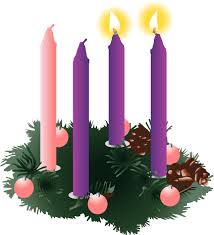 December 8, 2019We welcome all personsto worship, study and fellowship with us as we continuallyseek to be faithful disciples of Jesus.Advent 2Focus: What are we waiting for?  What will what we’re waiting for look like?Gathering to Worship		Song:	Yonder come day (Now is the day) – SJ 115			Spirit working in creation – SJ 10		Welcoming to worship		Call to Worship (see back of bulletin)Singing Our Praise	Whatsoever you do – SS 52	Here I am, Lord – H 395	Let there be peace on earth – SR 53Celebrating December birthdays and anniversariesCelebrating Shalom – Jon ShellenbergerOpportunities for Generosity:  – Special giving for December goes to Life Family Resource Center.  All $5, $1 and change in the offering, goes above our budgeted giving to the important work of the Conferences.ListeningChildren’s Time: Jo Ann BorntragerScripture: Isaiah 11:1-10, Romans 15:4-13, Matthew 3:1-12Meditation: Tom KauffmanResponding			Sharing Joys and ConcernsAnnouncements 	Benediction         Please store all song books underneath the chair and clean off the tables before leaving.  Thank you!PASTOR-ELDER TEAMDarren Bender-Beauregard, Pastor of Youth Formation	723-5259Doris Weaver						723-2841Deb Giles						865-5480Stori Sullivan 						865-0445Phil Mininger						278-4741Crystal Shellenberger 					723-2035TRANSITIONAL PASTOR: Tom Kauffman				419-343-4363Email: tomk.transitionalpastor.pmf@gmail.comSHORT TERM COORDINATORS: Evie & Wally Shellenberger	H: 723-3925 C: 812-653-9703Evie’s office hours: Tues. & Thur. 8am – 12 pmSECRETARY: 	Deb Giles; office hours – Wed. and Fri. 9:00 am – 12 noon.CHURCH OFFICE:  Phone: 812-723-2414, email: mennos.paoli@gmail.com, Address: 2589 N C R 100 W. Paoli IN. 47454.OUR COVENANTIn covenanting together, we affirm that Jesus Christ is Lord.  We gratefully acknowledge him as our Lord and accept his teaching as the way to live.  We recognize the importance of:Regular Bible study, worship with others, and prayer as a vital part of our Christian life.Taking each other seriously, contributing our gifts and caring for one another in love to strengthen the Christian body.Living and sharing the Good News as Christ has taught us and as the Holy Spirit enables.TODAYToday is the second Sunday of Advent and we are preparing ourselves by listening to prophets, improving relationships with other people, with God, and God’s creation.Adult Ed will be discussing the final chapter in Anabaptist Essentials.NEXT SUNDAYMentor/Mentee cookie decorating is scheduled for Dec. 8.  More details to come!  THIS WEEKWed. Dec 11, Soup and Sew, 10 am–1 pm.Wed., Dec 11, 6 to 8 pm, Jr High bell ringing at Walmart. UPCOMING The Longest Night Service will be held at 7 p.m. on December 21.  Circle of Care Committee has asked the Presbyterian congregation to work with us in planning the service.  More details will follow.  Hold the date, Shalom Sunday, Dec. 29!  There will be a celebration and pitch in to honor and show appreciation to Darren Bender-Beauregard and Tom Kauffman.  More details to come.  This Week’s PersonalsHappy Birthday Dessica Albertson – Dec 11I have given our 24-30 homeless kits since Sept.  Just wanted to thank you for helping with this project.  Those who have received them have all been very grateful - DebANNOUNCEMENTSWally and Evie would like to invite all who are interested to a pot-luck Christmas dinner at PMF.  Meat and rolls will be provided.  A sign-up sheet is on the table in the foyer.  Bring along table games or other group games.  Jubilee Christmas trees are up at Old National Bank, Dollar General and Dollar Store in Paoli. If you would like to help the effort to assist Throop Elementary School families with their Christmas, please take a tag from the tree and purchase gifts.  Tags correspond to students in need.  Thank you!  Mary BethOrange County Habitat says “Thank You!” to PMF and invites your presence at the Home Dedication for Kiwa Simpson, Sunday Dec. 15, 2 pm, 1015 S. Indiana Ave. French Lick.The gift of nurture and belonging! Mennonite Healthcare Fellowship (MHF) is an interdisciplinary community of Anabaptist health professionals which seeks to nurture the integration of faith and practice, to provide opportunities for dialogue on health related issues, and to address specific needs through education, advocacy, and service. If you embrace Anabaptism and are involved in healthcare, we invite you to learn more and "Join the Conversation" at www.mennohealth.org/JoinTheConversation/.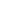 TODAY Dec. 8, 2019 (worship at 9:30 am) TODAY Dec. 8, 2019 (worship at 9:30 am) TODAY Dec. 8, 2019 (worship at 9:30 am) TODAY Dec. 8, 2019 (worship at 9:30 am) TODAY Dec. 8, 2019 (worship at 9:30 am) TODAY Dec. 8, 2019 (worship at 9:30 am) NEXT SUNDAY Dec. 15, 2019, (worship at 9:30 am)NEXT SUNDAY Dec. 15, 2019, (worship at 9:30 am)NEXT SUNDAY Dec. 15, 2019, (worship at 9:30 am)NEXT SUNDAY Dec. 15, 2019, (worship at 9:30 am)NEXT SUNDAY Dec. 15, 2019, (worship at 9:30 am)NEXT SUNDAY Dec. 15, 2019, (worship at 9:30 am)NEXT SUNDAY Dec. 15, 2019, (worship at 9:30 am)Second Sunday of AdventSecond Sunday of AdventSecond Sunday of AdventSecond Sunday of AdventSecond Sunday of AdventSecond Sunday of AdventThird Sunday of AdventThird Sunday of AdventThird Sunday of AdventThird Sunday of AdventThird Sunday of AdventThird Sunday of AdventThird Sunday of AdventWorship Leader:Worship Leader:Worship Leader:Worship Leader:Worship Leader:Veronika SukupovaWorship Leader: Worship Leader: Worship Leader: Worship Leader: Worship Leader: Veronika SukupovaMusic Leader:Music Leader:Music Leader:Music Leader:Keith GibbonsKeith GibbonsMusic Leader:Music Leader:Music Leader:Music Leader:Marlene BeachyMarlene BeachyMeditation:  Meditation:  Meditation:  Tom KauffmanTom KauffmanTom KauffmanMeditation:Meditation:Meditation:Matt PfledererMatt PfledererMatt PfledererGreeters:Greeters:Deb GilesDeb GilesDeb GilesDeb GilesGreeters:Greeters:Allen & Jo JamesAllen & Jo JamesAllen & Jo JamesAllen & Jo JamesNursery:Nursery:Doris Weaver/Evie ShellenbergerDoris Weaver/Evie ShellenbergerDoris Weaver/Evie ShellenbergerDoris Weaver/Evie ShellenbergerNursery:  Nursery:  Joanna Woodsmall/Deb GilesJoanna Woodsmall/Deb GilesJoanna Woodsmall/Deb GilesJoanna Woodsmall/Deb GilesA.V.:Espri Bender BeauregardEspri Bender BeauregardEspri Bender BeauregardEspri Bender BeauregardEspri Bender BeauregardA.V.:Espri Bender-BeauregardEspri Bender-BeauregardEspri Bender-BeauregardEspri Bender-BeauregardEspri Bender-Beauregard